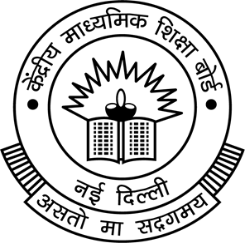 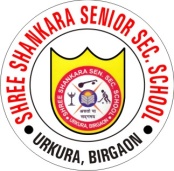                                              FEES STRUCTURE : SESSION 2023-2024                                             FEES STRUCTURE : SESSION 2023-2024                                             FEES STRUCTURE : SESSION 2023-2024                                             FEES STRUCTURE : SESSION 2023-2024                     PARTICULARSNUR TO PP-III TO VVI TO VIIIIX TO XXI TO XIIMONTHLY FEES    (ONLY OF 12 MONTH)                                 1700     2000215022502300TOTAL YEARLY2040024000258002700027600